ВСЕРОССИЙСКАЯ ОЛИМПИАДА ШКОЛЬНИКОВ ПО ХИМИИ. 2019–2020 уч. г. ШКОЛЬНЫЙ ЭТАП. 10 КЛАСС Задача 1. Левые части Восстановите левые части уравнений химических реакций.  … + … = 5S↓ + I2↓ + 6H2O … + … + … = 8HCl + H2SO4 … + … = 3PbO + PbSO4 + H2O … + … = Cr(OH)3↓ + 3H2O + 3NaHS  … + … = S↓ + 2NO↑ + 2H2O  Задача 2. Цепочка Напишите уравнения реакций, соответствующих схеме превращений:  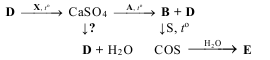 Известно, что A и X – простые вещества, B, D и E – бинарные соединения. Задача 3. Смесь нитроалканов В смеси нитрометана и его гомолога количество вещества углерода в 1,25 раза больше количества вещества азота. Вычислите массовую долю кислорода в смеси. Предложите два способа получения нитрометана и напишите уравнения соответствующих реакций.  Задача 4. Стимулятор роста «…для ускорения процесса созревания овощей их рекомендуют класть рядом с бананами или яблоками, так как последние выделяют большое количество газообразного углеводорода А, способствующего созреванию…».  Смесь газа А с пятикратным избытком кислорода подожгли в закрытом сосуде. После приведения условий реакции к исходным на дне сосуда обнаружили 3,6 мл жидкости, а объём оставшегося кислорода составил 1/3 от первоначального объёма смеси. Определите газ А. Ответ подтвердите расчётом. Напишите уравнение реакции горения газа А. Задача 5. Лыжная мазь Одно из главных спортивных событий 2018 года – зимние Олимпийские игры в Пхёнчхане, на которых отлично выступили молодые российские лыжники. Но, конечно же, невозможно показать высокий результат без правильно подобранной лыжной мази. Лыжная мазь – сложная композиция веществ, используемых для улучшения скольжения лыж по снегу либо для уменьшения отдачи (то есть нежелательного проскальзывания лыж назад). Для улучшения водоотталкивающих свойств в лыжную мазь добавляют бинарное вещество X, состоящее из металла и неметалла Y, принадлежащих одной и той же группе Периодической системы (короткий вариант). Простое вещество, образованное неметаллом Y, известно с древних времён и представляет собой порошок жёлтого цвета, нерастворимый в воде. На воздухе это вещество горит синим пламенем. Содержание неметалла Y в X составляет 40 % по массе. Определите элемент Y. Напишите уравнение реакции горения простого вещества, образованного этим элементом, в атмосфере: а) кислорода; б) фтора. Определите вещество Х. Ответ подтвердите расчётом. Напишите уравнение реакции получения вещества X из простых веществ. Напишите уравнение реакции горения вещества X в токе кислорода. Задача 6. Горение на воздухе Юные химики провели четыре эксперимента, исследуя горение различных веществ в банках с воздухом. В первом опыте в банку на ложечке внесли тлеющий уголёк (см. рисунок 1). Банку закрыли газоотводной трубкой, конец которой опустили в цилиндр с водой. Газоотводную трубку предварительно пережали с помощью зажима. Во втором аналогичном опыте сжигали серу (см. рисунок 2), в третьем — фосфор (см. рисунок 3), в четвёртом — в банку внесли зажжённую парафиновую свечу (см. рисунок 4). 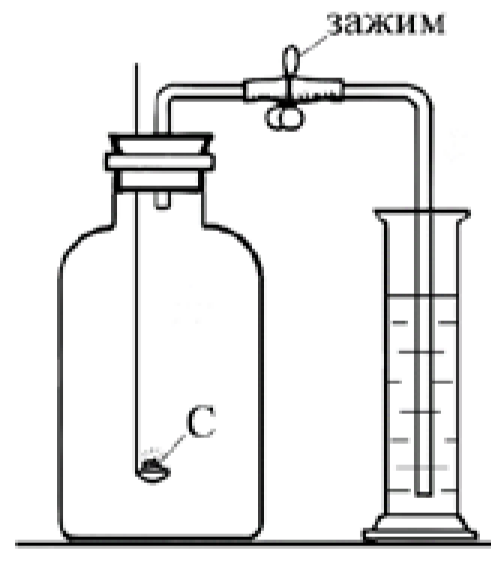 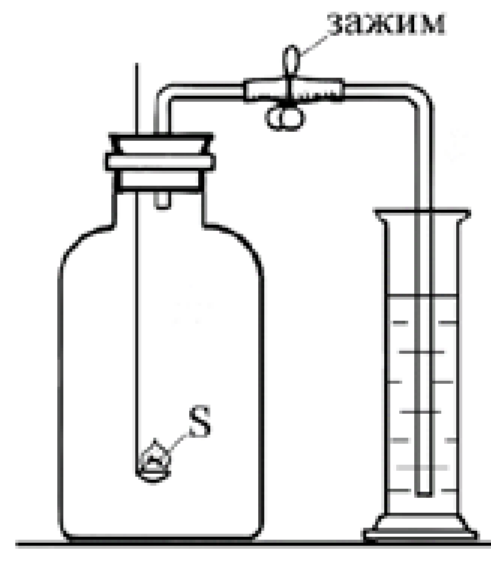 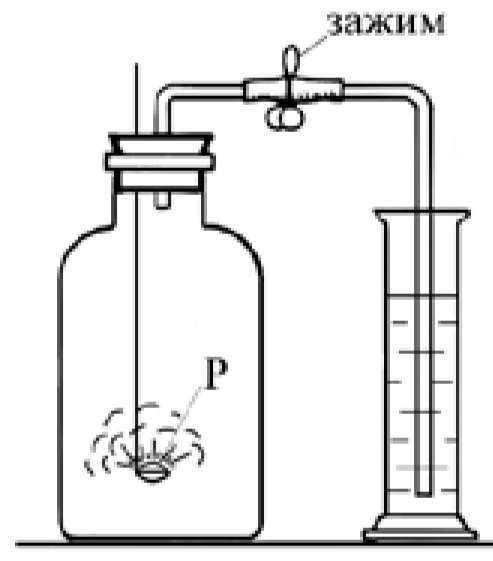 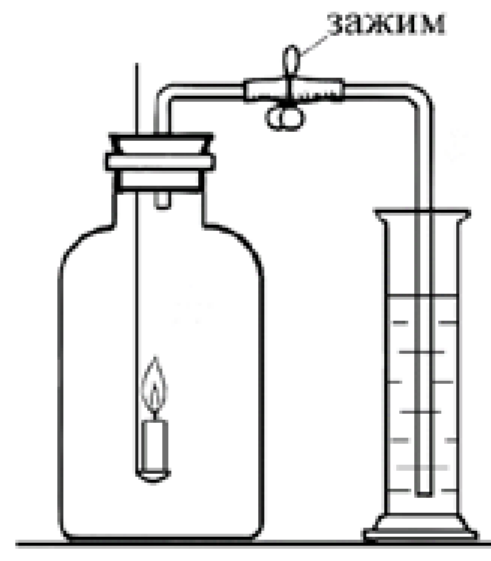 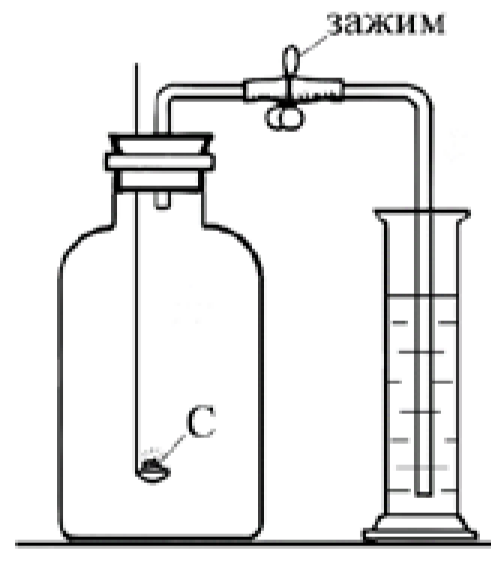 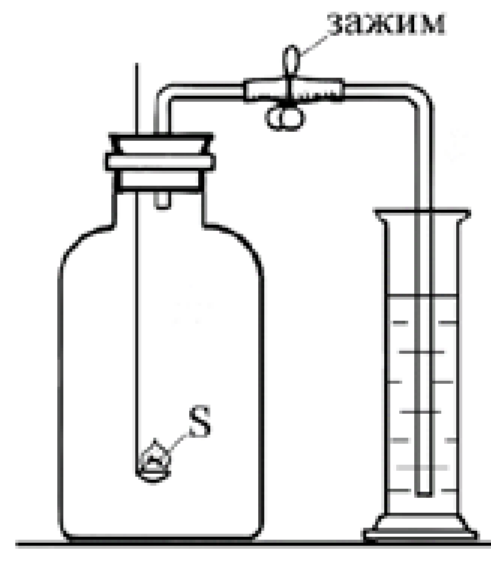 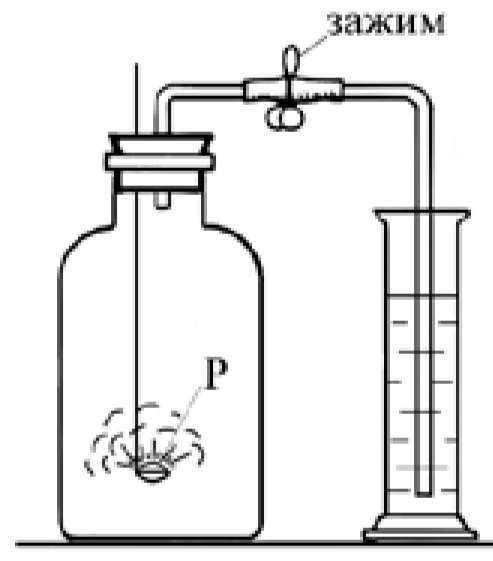 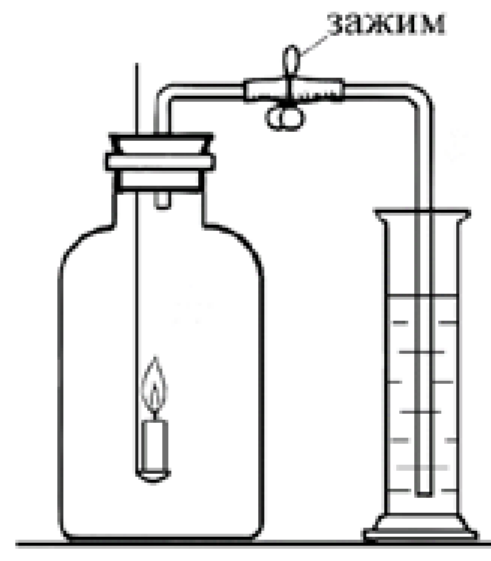 Рисунок 1 	Рисунок 2 	Рисунок 3 	Рисунок 4 После окончания горения веществ и охлаждения продуктов сгорания до исходной температуры зажимы открывали и смотрели, как изменяется уровень воды в газоотводной трубке. В одних опытах уровень воды практически не изменялся, в других – вода начинала подниматься по трубке и переливаться из цилиндра в банку. Напишите уравнения реакций, которые протекали с участием угля, серы и фосфора. Запишите уравнение реакции полного сгорания компонентов парафина, из которого изготовлена свеча, в общем виде, обозначив их состав как CxH2x + 2. Почему вещества в банках гаснут, не успев догореть? В каких опытах уровень воды в газоотводной трубке практически не изменялся после того, как открывали зажим, а в каких вода начинала подниматься по трубке и переливаться из цилиндра в банку? Ответ обоснуйте. 